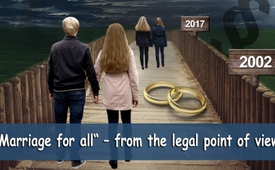 "Marriage for all" - from the legal point of view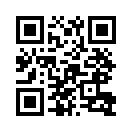 Basically, marriage, as it was also defined by the Federal Constitutional Court in 2002, is the permanently established cohabitation of men and women. In 2012, the Federal Constitutional Court also referred to "marriage as an institution solely reserved for men and women". According to Article 6.1 of the Basic Law, marriage and family enjoy the special protection of the state.Basically, marriage, as it was also defined by the Federal Constitutional Court in 2002, is the permanently established cohabitation of men and women. In 2012, the Federal Constitutional Court also referred to "marriage as an institution solely reserved for men and women". According to Article 6.1 of the Basic Law, marriage and family enjoy the special protection of the state. In 2016, the European Court of Human Rights made clear that the term "marriage" in the European Convention on Human Rights refers exclusively to the connection between a man and a woman. Consequently, "marriage for all" adopted by the German Bundestag in June 2017 is a criminal disregard of German and EU law.from rs./gw.Sources:www.gesetze-im-internet.de/gg/art_6.html| www.mumdadandkids.eu/de/europaischer-gerichtshof-furmenschenrechte-
ehe-ist-die-verbindung-zwischen-mann-und-frau | Buch: Thilo Sarrazin „Wunschdenken“, DVA,
ISBN 978-3-421-04693-2, Seite 80This may interest you as well:---Kla.TV – The other news ... free – independent – uncensored ...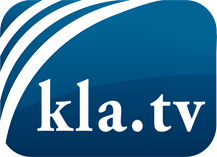 what the media should not keep silent about ...Little heard – by the people, for the people! ...regular News at www.kla.tv/enStay tuned – it’s worth it!Free subscription to our e-mail newsletter here: www.kla.tv/abo-enSecurity advice:Unfortunately countervoices are being censored and suppressed more and more. As long as we don't report according to the ideology and interests of the corporate media, we are constantly at risk, that pretexts will be found to shut down or harm Kla.TV.So join an internet-independent network today! Click here: www.kla.tv/vernetzung&lang=enLicence:    Creative Commons License with Attribution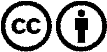 Spreading and reproducing is endorsed if Kla.TV if reference is made to source. No content may be presented out of context.
The use by state-funded institutions is prohibited without written permission from Kla.TV. Infraction will be legally prosecuted.